خطة جاهزية مركز صحي الرمثا الشامل لإدارة حالات كوفيد-19فيما يلي خطة جاهزية مركز صحي الرمثا الشامل لكوفيد-19، والتي تعالج الفجوات في مناطق التقييم:    مشروع تعزيز جودة الخدمات الصحية الممول من الوكالة الأمريكية للتنمية الدوليةخطة جاهزية مركز صحي الرمثا الشامل لإدارة حالات كوفيد-1928 اذار 2022المركز الصحي: الرمثا الشاملمديرية الصحة: لواء الرمثاتاريخ تطوير الخطة: 28 اذار 2022تاريخ مراجعة وتحديث الخطة: فريق إدارة الأزمات في المركز الصحيفريق إدارة الأزمات في المركز الصحيفريق إدارة الأزمات في المركز الصحيفريق إدارة الأزمات في المركز الصحيفريق إدارة الأزمات في المركز الصحيرقم الهاتفالقسم / الوحدةالمسمى الوظيفيالاسم الرقم0796068703الطب العامرئيس المركزد.رامي ابو حطب0782255876التمريضممرضة قانونية/ منسق الجودةاسراء الخب 0781404714السجلاتفني سجل طبيحنان رحاحلة0780356262التمريضممرضة مشاركةاسراء مساد 0798400545الصيدليةصيدلانيةمرام الخطيب 0795683426المختبرفنية مختبرايمان ابو لبدة0797435615الطب العامطبيب عامد محمد الشرعفريق مشروع تعزيز جودة الخدمات الصحية  فريق مشروع تعزيز جودة الخدمات الصحية  فريق مشروع تعزيز جودة الخدمات الصحية  فريق مشروع تعزيز جودة الخدمات الصحية  فريق مشروع تعزيز جودة الخدمات الصحية  0771000349مشروع تعزيز جودة الخدمات الصحية منسقة تعزيزجودة الخدمات الصحيةحلوة العيسىوظيفة الإستجابة:  الإدارة والقيادةوظيفة الإستجابة:  الإدارة والقيادةوظيفة الإستجابة:  الإدارة والقيادةوظيفة الإستجابة:  الإدارة والقيادةوظيفة الإستجابة:  الإدارة والقيادةوظيفة الإستجابة:  الإدارة والقيادةوظيفة الإستجابة:  الإدارة والقيادةوظيفة الإستجابة:  الإدارة والقيادةوظيفة الإستجابة:  الإدارة والقيادةملاحظاتمتابعة تنفيذ النشاطمتابعة تنفيذ النشاطمتابعة تنفيذ النشاطتاريخ الانتهاء من تنفيذ النشاطتاريخ بداية تنفيذ النشاطالشخص المسؤولالأنشطة المقترحةنشاط الاستعداد للإستجابةملاحظاتلم يتم التطبيققيد التنفيذمطبقتاريخ الانتهاء من تنفيذ النشاطتاريخ بداية تنفيذ النشاطالشخص المسؤولالأنشطة المقترحةنشاط الاستعداد للإستجابةقيد التنفيذ29 اذار 202228 اذار 2022رئيس المركز د.رامي+ رئيسة التمريض اسراءإعداد و تطوير خطة طوارئ للاستجابة لمختلف سيناريوهات كوفيد-19توفر خطة طوارئ للاستجابة لجائحة كوفيد-19.قيد التنفيذ29 اذار 202228 اذار 2022رئيس المركز د.رامي+ رئيسة التمريض اسراءالتنسيق مع وحدة الجودة في مديرية الصحة لدعم فريق ادارة الازمات في تطوير خطة الطوارئ  للاستجابة لجائحة كوفيد-19.قيد التنفيذ30 اذار 202230 اذار 2022رئيس المركز د.رامي+ رئيسة التمريض اسراءتعميم  خطة الطوارئ  للاستجابة لجائحة كوفيد-19  على  جميع موظفي المركز من خلال اجتماع داخلي لضمان معرفتهم والتزامهمقيد التنفيذ31 اذار 202231 اذار 2022رئيس المركز د.رامي+ رئيسة التمريض اسراءمراقبة تنفيذ أنشطة خطة الطوارئ  للاستجابة لجائحة كوفيد-19 من قبل فريق ادارة الازمات لم يتم التطبيق24 نيسان 202210 نيسان 2022رئيسة التمريض اسراء+ فنية السجل الطبي حنانإعداد خطة تعافي لإدارة الموارد البشرية، والدعم اللوجستي، الميزانية ،المشتريات،الامن والعلاج.تطوير خطط التعافي لإدارة الموارد البشرية، والدعم اللوجستي، الميزانية ،المشتريات،الامن والعلاج.لم يتم التطبيق24 نيسان 202210 نيسان 2022رئيسة التمريض اسراء+ فنية السجل الطبي حنانتحديد وقت استعادة الخدمات الضرورية حسب الاولوية بحيث يكون خلال 14 – 21 يوم بعد الذروة لضمان توفر الموظفين والمرافق والخدمات الضروريةتطوير خطط التعافي لإدارة الموارد البشرية، والدعم اللوجستي، الميزانية ،المشتريات،الامن والعلاج.لم يتم التطبيق31 اذار 202230 اذار 2022فريق ادارة الازمات إعداد تقرير بمخرجات التمرين الوهمي في حال كان التمرين فعلي.إعداد محضر اجتماع بوقائع التمرين الوهمي في حال كان افتراضي.إجراء تمرين وهمي افتراضي او فعلي للإستجابة الطارئة للتعامل مع حالات كوفيد 19وظيفة الاستجابة: الدعم التشغيلي واللوجستي وإدارة اللوازم.وظيفة الاستجابة: الدعم التشغيلي واللوجستي وإدارة اللوازم.وظيفة الاستجابة: الدعم التشغيلي واللوجستي وإدارة اللوازم.وظيفة الاستجابة: الدعم التشغيلي واللوجستي وإدارة اللوازم.وظيفة الاستجابة: الدعم التشغيلي واللوجستي وإدارة اللوازم.وظيفة الاستجابة: الدعم التشغيلي واللوجستي وإدارة اللوازم.وظيفة الاستجابة: الدعم التشغيلي واللوجستي وإدارة اللوازم.وظيفة الاستجابة: الدعم التشغيلي واللوجستي وإدارة اللوازم.وظيفة الاستجابة: الدعم التشغيلي واللوجستي وإدارة اللوازم.ملاحظاتمتابعة تنفيذ النشاطمتابعة تنفيذ النشاطمتابعة تنفيذ النشاطتاريخ الانتهاء من تنفيذ النشاطتاريخ بداية تنفيذ النشاطالشخص المسؤولالأنشطة المقترحةنشاط الاستعداد للإستجابةملاحظاتلم يتم التطبيققيد التنفيذمطبقتاريخ الانتهاء من تنفيذ النشاطتاريخ بداية تنفيذ النشاطالشخص المسؤولالأنشطة المقترحةنشاط الاستعداد للإستجابةقيد التنفيذ30 اذار 202230 اذار 2022الصيدلانية مرام الخطيبعقد اجتماع مع فريق ادارة الازمات لمناقشة وتحديد أماكن تخزين إضافية تكون متاحة بناء على سيناريوهات تفشي كوفيد-19توفر أماكن تخزين لاستيعاب المخزون الإضافي، مع توفر شروط التخزين.لم يتم التطبيقلم يتم تحديد تاريخ التزويد6 اذار 2022الصيدلانية مرام الخطيبالتحقق من جاهزية مناطق التخزين الإضافية وامتثالها لمتطلبات التخزين.توفر أماكن تخزين لاستيعاب المخزون الإضافي، مع توفر شروط التخزين.مطبق28 كانون الأول 202128 كانون الأول 2021فنية السجل حنانالتواصل مع مسؤول الامن لتعريفه بالأدوار الرئيسية لرجال الأمن خلال الجائحة. 	مساهمة أمن المركز الصحي في تحديد القيود الأمنية المناسبة، وتحسين التحكم في الوصول إلى المرافق الصحية، وتدفق المرضى، وحركة المرور، وأماكن انتظار السيارات، وطلب الدعم من الأجهزة الأمنية في تعزيز أمن المركز الصحي إذا لزم الأمرمطبق28 كانون الأول 202128 كانون الأول 2021فنية السجل حنانتدريب رجل الأمن على دوره ومسؤولياته في تنظيم حركة المرور، وقوف السيارات وتنظيم تدفق المراجعينمساهمة أمن المركز الصحي في تحديد القيود الأمنية المناسبة، وتحسين التحكم في الوصول إلى المرافق الصحية، وتدفق المرضى، وحركة المرور، وأماكن انتظار السيارات، وطلب الدعم من الأجهزة الأمنية في تعزيز أمن المركز الصحي إذا لزم الأمروظيفة الاستجابة:المعلومات والتواصلوظيفة الاستجابة:المعلومات والتواصلوظيفة الاستجابة:المعلومات والتواصلوظيفة الاستجابة:المعلومات والتواصلوظيفة الاستجابة:المعلومات والتواصلوظيفة الاستجابة:المعلومات والتواصلوظيفة الاستجابة:المعلومات والتواصلوظيفة الاستجابة:المعلومات والتواصلوظيفة الاستجابة:المعلومات والتواصلملاحظاتمتابعة تنفيذ النشاطمتابعة تنفيذ النشاطمتابعة تنفيذ النشاطتاريخ الانتهاء من تنفيذ النشاطتاريخ بداية تنفيذ النشاطالشخص المسؤولالأنشطة المقترحةنشاط الاستعداد للإستجابةملاحظاتلم يتم التطبيققيد التنفيذمطبقتاريخ الانتهاء من تنفيذ النشاطتاريخ بداية تنفيذ النشاطالشخص المسؤولالأنشطة المقترحةنشاط الاستعداد للإستجابةمطبق28 كانون الأول 202128 كانون الأول 2021رئيسة التمريض اسراء+ فنية السجل الطبي حنانمخاطبة ضابط ارتباط كوفيد-19 في مديرية الصحة والاتفاق على توفير سجل خاص لتوثيق حالات كوفيد-19 المشتبه بها والمؤكدة وكذلك تطوير نموذج للتقرير اليومي.توفر نموذج موحد وسجل خاص لتوثيق حالات التحري عن كوفيد-19 ويتم رفعها بشكل يومي لمديرية الشؤون الصحية وفقا للإجراءات المحددة للتقارير الخارجية من ناحية لمن يتم إرسالها وطبيعة المعلومات الموثقة فيها ودورية إرسال هذه التقارير.مطبق28 كانون الأول 202128 كانون الأول 2021رئيسة التمريض اسراء+ فنية السجل الطبي حنانتصميم نموذج وتوفير سجل خاص لتوثيق حالات التحري عن كوفيد-19 بشكل يومي بعد موافقة مديرية الصحية.توفر نموذج موحد وسجل خاص لتوثيق حالات التحري عن كوفيد-19 ويتم رفعها بشكل يومي لمديرية الشؤون الصحية وفقا للإجراءات المحددة للتقارير الخارجية من ناحية لمن يتم إرسالها وطبيعة المعلومات الموثقة فيها ودورية إرسال هذه التقارير.مطبق28 كانون الأول 202128 كانون الأول 2021رئيسة التمريض اسراء+ فنية السجل الطبي حنانتحديد شخص لمتابعة التوثيق اليومي وارسال التقارير توفر نموذج موحد وسجل خاص لتوثيق حالات التحري عن كوفيد-19 ويتم رفعها بشكل يومي لمديرية الشؤون الصحية وفقا للإجراءات المحددة للتقارير الخارجية من ناحية لمن يتم إرسالها وطبيعة المعلومات الموثقة فيها ودورية إرسال هذه التقارير.مطبقبشكل مستمر30 كانون الأول 2021رئيسة التمريض اسراء+الممرضة اسراء مساد التنسيق مع لجان صحة المجتمع بعمل ورشات عمل توعوية  في ما يتعلق بالتعامل مع جائحة كوفيد-19رفع الوعي المجتمعي وتوجيه المجتمع للبحث عن الرعاية الصحية الآمنة خلال الحالة الوبائية.مطبقبشكل مستمر30 كانون الأول 2021رئيسة التمريض اسراء+الممرضة اسراء مساد تضمين الورشات التوعوية  في خطة التدريبية للمركز  وتقرير تعزيز الصحة .رفع الوعي المجتمعي وتوجيه المجتمع للبحث عن الرعاية الصحية الآمنة خلال الحالة الوبائية.مطبقبشكل مستمر30 كانون الأول 2021رئيسة التمريض اسراء+الممرضة اسراء مساد التنسيق مع لجان صحة المجتمع بعمل ورشات عمل توعوية  في ما يتعلق بكيفية الوصول الى اللقاحات و مشاركة المجتمع المحلي بمعلومات دقيقة حول سلامة اللقاحات وفعاليتها المتعلقة بجائحة كوفيد-19التنسيق مع لجنة صحة المجتمع لتحسين الوصول إلى اللقاحات ومشاركة المجتمعات بمعلومات دقيقة حول سلامة اللقاحات وفعاليتها.مطبقبشكل مستمر30 كانون الأول 2021رئيسة التمريض اسراء+الممرضة اسراء مساد تضمين الورشات التوعوية  في الخطة التدريبية للمركز وتقرير تعزيز الصحة . التنسيق مع لجنة صحة المجتمع لتحسين الوصول إلى اللقاحات ومشاركة المجتمعات بمعلومات دقيقة حول سلامة اللقاحات وفعاليتها.وظيفة الإستجابة: الموارد البشريةوظيفة الإستجابة: الموارد البشريةوظيفة الإستجابة: الموارد البشريةوظيفة الإستجابة: الموارد البشريةوظيفة الإستجابة: الموارد البشريةوظيفة الإستجابة: الموارد البشريةوظيفة الإستجابة: الموارد البشريةوظيفة الإستجابة: الموارد البشريةوظيفة الإستجابة: الموارد البشريةملاحظاتمتابعة تنفيذ النشاطمتابعة تنفيذ النشاطمتابعة تنفيذ النشاطتاريخ الانتهاء من تنفيذ النشاطتاريخ بداية تنفيذ النشاطالشخص المسؤولالأنشطة المقترحةنشاط الاستعداد للإستجابةملاحظاتلم يتم التطبيققيد التنفيذمطبقتاريخ الانتهاء من تنفيذ النشاطتاريخ بداية تنفيذ النشاطالشخص المسؤولالأنشطة المقترحةنشاط الاستعداد للإستجابةمطبقحسب تاريخ كل ورشة تدريبية22 كانون الأول 2020رئيس المركز د.رامي+ رئيسة التمريض اسراءعمل برنامج تدريبي للكوادر الصحية غير المدربة بما يخص الاستجابة لجائحة كوفيد-19 وإجراءات ضبط العدوى. توفير برنامج تدريبي مستمر للكوادر الصحية المعنية على التحري والتحويل للحالات المشتبه بإصابتها بكوفيد-19 وادارة الحالات السريرية البسيطة وضبط العدوى مطبق11 كانون الثاني 202111 كانون الثاني 2021رئيس المركز د.رامي+ رئيسة التمريض اسراءتوثيق أسماء الكادر المدرب ضمن خطة الاستجابة لجائحة كوفيد-19. توفير برنامج تدريبي مستمر للكوادر الصحية المعنية على التحري والتحويل للحالات المشتبه بإصابتها بكوفيد-19 وادارة الحالات السريرية البسيطة وضبط العدوى مطبق2 كانون الثاني 20212 كانون الثاني 2021رئيس المركز د.رامي+ رئيسة التمريض اسراءوضع قائمة بأسماء والمسميات الوظيفية للموظفين الذين لم يتم تدريبهم على كوفيد-19توفير برنامج تدريبي مستمر للكوادر الصحية المعنية على التحري والتحويل للحالات المشتبه بإصابتها بكوفيد-19 وادارة الحالات السريرية البسيطة وضبط العدوى مطبق2 كانون الثاني 20212 كانون الثاني 2021رئيس المركز د.رامي+ رئيسة التمريض اسراء ارسال القائمة الى مديرية الصحة ضمن كتاب رسميوطلب إدراج الموظفين في البرامج التدريبية القادمة حول كوفيد-19توفير برنامج تدريبي مستمر للكوادر الصحية المعنية على التحري والتحويل للحالات المشتبه بإصابتها بكوفيد-19 وادارة الحالات السريرية البسيطة وضبط العدوى مطبق11 كانون الثاني 202111 كانون الثاني 2021رئيس المركز د.رامي+ رئيسة التمريض اسراءالتواصل مع ضابط ارتباط كوفيد-19 في مديرية الصحة لتسهيل التدريب بالتنسيق مع المدربين المعتمدين على كوفيد-19 في مديرية صحة توفير برنامج تدريبي مستمر للكوادر الصحية المعنية على التحري والتحويل للحالات المشتبه بإصابتها بكوفيد-19 وادارة الحالات السريرية البسيطة وضبط العدوى مطبقبشكل مستمر22 كانون الاول 2020رئيس المركز د.رامي+ رئيسة التمريض اسراءالبدء بتدريب داخلي ميداني (بداخل الموقع) للموظفين غير المدربين الى ان يتلقوا تدريبهم الرسمي.توفير برنامج تدريبي مستمر للكوادر الصحية المعنية على التحري والتحويل للحالات المشتبه بإصابتها بكوفيد-19 وادارة الحالات السريرية البسيطة وضبط العدوى وظيفة الإستجابة: استمرارية الخدمات الأساسية والقدرة على تلبية الاحتياجات المتزايدة.وظيفة الإستجابة: استمرارية الخدمات الأساسية والقدرة على تلبية الاحتياجات المتزايدة.وظيفة الإستجابة: استمرارية الخدمات الأساسية والقدرة على تلبية الاحتياجات المتزايدة.وظيفة الإستجابة: استمرارية الخدمات الأساسية والقدرة على تلبية الاحتياجات المتزايدة.وظيفة الإستجابة: استمرارية الخدمات الأساسية والقدرة على تلبية الاحتياجات المتزايدة.وظيفة الإستجابة: استمرارية الخدمات الأساسية والقدرة على تلبية الاحتياجات المتزايدة.وظيفة الإستجابة: استمرارية الخدمات الأساسية والقدرة على تلبية الاحتياجات المتزايدة.وظيفة الإستجابة: استمرارية الخدمات الأساسية والقدرة على تلبية الاحتياجات المتزايدة.وظيفة الإستجابة: استمرارية الخدمات الأساسية والقدرة على تلبية الاحتياجات المتزايدة.ملاحظاتمتابعة تنفيذ النشاطمتابعة تنفيذ النشاطمتابعة تنفيذ النشاطتاريخ الانتهاء من تنفيذ النشاطتاريخ بداية تنفيذ النشاطالشخص المسؤولالأنشطة المقترحةنشاط الاستعداد للإستجابةملاحظاتلم يتم التطبيققيد التنفيذمطبقتاريخ الانتهاء من تنفيذ النشاطتاريخ بداية تنفيذ النشاطالشخص المسؤولالأنشطة المقترحةنشاط الاستعداد للإستجابةقيد التنفيذ10 نيسان 202228 اذار 2022فريق ادارة الازماتيقوم فريق إدارة الازمات احتساب القدرة الاستيعابية المطلوبة من الكوادر والمستلزمات والمساحات في المركز الصحي التي يستطيع المركز إدارتها وذلك من خلال: احتساب الطاقة القصوى من الكوادر البشرية والمستلزمات ومساحات المركز التي يستطيع المركز توفيرها خلال الجائحة.استغلال المساحات المتوفرة بالمركز لتقديم الخدمات الأساسية وخدمات كوفيد-19إعادة توزيع الموظفين للتعامل مع تدفق للمرضى خلال الجائحةالتأكد من توفر المستلزمات حسب التقديرات المطلوبة لتدفق المرضى خلال الجائحةتوفر خطة لزيادة المركز الصحي من موظفين ولوازم والعمليات والمساحة ماديه مثل استغلال ممرات المركز ومواقف السيارات وغيرها  من الاماكن غير الضرورية.مطبق10 شباط 202228 كانون الثاني 2021رئيسة التمريض اسراء+ فنية السجل الطبي حنانوضع إلية لتعزيز إعداد الكوادر وتحديد أولويات واحتياجات التوظيف في المركزتوفر خطة لزيادة المركز الصحي من موظفين ولوازم والعمليات والمساحة ماديه مثل استغلال ممرات المركز ومواقف السيارات وغيرها  من الاماكن غير الضرورية.مطبق10 شباط 202228 كانون الثاني 2021رئيسة التمريض اسراء+ فنية السجل الطبي حنانتضمين التعليمات المعتمدة في خطة الطوارئ للاستجابة لجائحة كوفيد-19توفر خطة لزيادة المركز الصحي من موظفين ولوازم والعمليات والمساحة ماديه مثل استغلال ممرات المركز ومواقف السيارات وغيرها  من الاماكن غير الضرورية.مطبق10 شباط 202210 شباط 2022فريق ادارة الازماتيقوم فريق إدارة الازمات باحتساب متوسط ​​عدد المرضى شهرياً الذين يتم خدمتهم أثناء الظروف العادية.توفر آلية لاحتساب الطاقة القصوى لاستقبال المرضى وتقدير الطاقة الاستيعابية في الطلب على خدمات المركز الصحي أثناء جائحة كوفيد-19 بناءً على الطاقة القصوى المحتسبة من المرافق والكوادر.مطبق10 شباط 202210 شباط 2022فريق ادارة الازماتاحتساب الحد الأقصى لعدد المرضى الذي يمكن خدمتهم أثناء تفشي كوفيد-19 وزيادة الطلب على الخدمات الأساسية بناءً على السعة الزائدة للموظفين والمركز.توفر آلية لاحتساب الطاقة القصوى لاستقبال المرضى وتقدير الطاقة الاستيعابية في الطلب على خدمات المركز الصحي أثناء جائحة كوفيد-19 بناءً على الطاقة القصوى المحتسبة من المرافق والكوادر.لم يتم التطبيق31 اذار 202230 اذار 2022فريق ادارة الازماتيقوم فريق إدارة الازمات باحتساب الحد الأقصى من غرف العزل التي يمكن توفيرها خلال الجائحةتوفر آلية لاحتساب الطاقة القصوى لعزل المرضى مع مراعاة معايير العزل.لم يتم التطبيق31 اذار 202230 اذار 2022فريق ادارة الازماتيقوم فريق إدارة الازمات التأكد من جاهزية الغرف ووجود حمامات منفصلة لهاتوفر آلية لاحتساب الطاقة القصوى لعزل المرضى مع مراعاة معايير العزل.مطبق21 كانون الاول 202021 كانون الاول 2020رئيسة التمريض اسراءتعميم قائمة نقاط تقديم الخدمة على موظفين المركز الصحي للعلم بها.توفر آلية لاحتساب الطاقة القصوى لعزل المرضى مع مراعاة معايير العزل.مطبق30 كانون الثاني 202230 كانون الثاني 2022رئيسة التمريض اسراء+ فريق ادارة الازماتعقد اجتماع مع رؤساء الوحدات وفريق إدارة الازمات  لتحديد الخدمات وتوفيرها من الأكثر اهمية الى الأقل اهمية مثل الاستغناء عن عيادة الأسنان ومختبرات الأسنان وتفعيل خدمات الطوارئ الأساسية والخدمات المتعلقة بكوفيد-19. توفير قائمة بالخدمات الأساسية للمركز مرتبه حسب الأولوية والتي يمكن من خلالها التعرف على الخدمات التي يمكن تعليقها عند الضرورة وبناء على سيناريوهات تفشي كوفيد- 19مطبق30 كانون الثاني 202230 كانون الثاني 2022رئيسة التمريض اسراء+ فريق ادارة الازماتتعميم القائمة على جميع موظفي المركز ليتم توجيههم.توفير قائمة بالخدمات الأساسية للمركز مرتبه حسب الأولوية والتي يمكن من خلالها التعرف على الخدمات التي يمكن تعليقها عند الضرورة وبناء على سيناريوهات تفشي كوفيد- 19قيد التنفيذ31 اذار 202228 اذار 2022رئيسة التمريض اسراء+ فريق ادارة الازماتتضمين التعليمات المعتمدة في خطة الطوارئ للاستجابة لجائحة كوفيد-19توفير قائمة بالخدمات الأساسية للمركز مرتبه حسب الأولوية والتي يمكن من خلالها التعرف على الخدمات التي يمكن تعليقها عند الضرورة وبناء على سيناريوهات تفشي كوفيد- 19مطبقبشكل مستمر30 كانون الثاني 2022رئيسة التمريض اسراءاعداد قائمة محدثة بالمراجعين   المؤهلين للمشورة عن بعد في قسم الامومة والبدء في تقديم مثل هذه الخدمات.توفر طرق بديلة للتواصل ترتبط بتقديم بعض الخدمات الأساسية عن بعد مثل: المشورة عن بعد، وتوصيل الأدوية، خدمات التطعيم.مطبقبشكل مستمر30 كانون الثاني 2022رئيسة التمريض اسراءتحديد وتحديث القوائم الرئيسية لمرضى الامراض المزمنة وادويتهم الشهريةتوفر طرق بديلة للتواصل ترتبط بتقديم بعض الخدمات الأساسية عن بعد مثل: المشورة عن بعد، وتوصيل الأدوية، خدمات التطعيم.وظيفة الإستجابة:  سرعة التعرف على الحالات.وظيفة الإستجابة:  سرعة التعرف على الحالات.وظيفة الإستجابة:  سرعة التعرف على الحالات.وظيفة الإستجابة:  سرعة التعرف على الحالات.وظيفة الإستجابة:  سرعة التعرف على الحالات.وظيفة الإستجابة:  سرعة التعرف على الحالات.وظيفة الإستجابة:  سرعة التعرف على الحالات.وظيفة الإستجابة:  سرعة التعرف على الحالات.وظيفة الإستجابة:  سرعة التعرف على الحالات.ملاحظاتمتابعة تنفيذ النشاطمتابعة تنفيذ النشاطمتابعة تنفيذ النشاطتاريخ الانتهاء من تنفيذ النشاطتاريخ بداية تنفيذ النشاطالشخص المسؤولالأنشطة المقترحةنشاط الاستعداد للإستجابةملاحظاتلم يتم التطبيققيد التنفيذمطبقتاريخ الانتهاء من تنفيذ النشاطتاريخ بداية تنفيذ النشاطالشخص المسؤولالأنشطة المقترحةنشاط الاستعداد للإستجابةمطبق10 شباط 202210 شباط 2022رئيسة التمريض اسراءتخصيص غرفة أو منطقة مخصصة لمرضى الجهاز التنفسي بحيث تحقق شروط التباعد على الإقل 1.5 متربين الحالات ودخول شخص واحد فقط في كل مرة من المدخل.توفر مكان دخول موحد للمنطقة/الغرفة المخصصة لمرضى الجهاز التنفسي مع تباعد على الأقل 1.5 متر بين الحالات وبحيث يكون المدخل لا يسمح إلا بدخول شخص واحد في كل مرة.تم اصلاحهمطبق30 كانون الثاني 202225 تشرين الثاني 2020رئيسة التمريض اسراءمخاطبة مديرية الصحة لتوفير جهاز قياس الحرارة عن بعد.توفر جهاز قياس الحرارة عن بعد.مطبق30 كانون الثاني 202230 كانون الثاني 2022رئيسة التمريض اسراءتسليم الجهاز الى الكادر المعني بتوجيه الحالات المشتبه باصابتها أو مؤكدة.توفر جهاز قياس الحرارة عن بعد.مطبقبشكل مستمر10 شباط 2022رئيسة التمريض اسراءتكليف موظف من كادر المركز الصحي بتوجيه المراجعين بعد سؤالهم عن الاعراض التنفسية ان وجدت الى غرفة  أو منطقة مرضى الجهاز التنفسي.توفر موظف مدرب ومحدد في مدخل المركز لتوجيه المرضى الذين يعانون من أعراض تنفسية إلى منطقة/غرفة مخصصة لمرضى الجهاز التنفسي.وظيفة الإستجابة: العزل والتحويل للحالات المشتبه إصابتها بكوفيد-19 مع التدبير العلاجي للحالات البسيطة المشتبه بها والمؤكدة.وظيفة الإستجابة: العزل والتحويل للحالات المشتبه إصابتها بكوفيد-19 مع التدبير العلاجي للحالات البسيطة المشتبه بها والمؤكدة.وظيفة الإستجابة: العزل والتحويل للحالات المشتبه إصابتها بكوفيد-19 مع التدبير العلاجي للحالات البسيطة المشتبه بها والمؤكدة.وظيفة الإستجابة: العزل والتحويل للحالات المشتبه إصابتها بكوفيد-19 مع التدبير العلاجي للحالات البسيطة المشتبه بها والمؤكدة.وظيفة الإستجابة: العزل والتحويل للحالات المشتبه إصابتها بكوفيد-19 مع التدبير العلاجي للحالات البسيطة المشتبه بها والمؤكدة.وظيفة الإستجابة: العزل والتحويل للحالات المشتبه إصابتها بكوفيد-19 مع التدبير العلاجي للحالات البسيطة المشتبه بها والمؤكدة.وظيفة الإستجابة: العزل والتحويل للحالات المشتبه إصابتها بكوفيد-19 مع التدبير العلاجي للحالات البسيطة المشتبه بها والمؤكدة.وظيفة الإستجابة: العزل والتحويل للحالات المشتبه إصابتها بكوفيد-19 مع التدبير العلاجي للحالات البسيطة المشتبه بها والمؤكدة.وظيفة الإستجابة: العزل والتحويل للحالات المشتبه إصابتها بكوفيد-19 مع التدبير العلاجي للحالات البسيطة المشتبه بها والمؤكدة.ملاحظاتمراقبة تنفيذ النشاطمراقبة تنفيذ النشاطمراقبة تنفيذ النشاطتاريخ الانتهاء من تنفيذ النشاطتاريخ بداية تنفيذ النشاطالشخص المسؤولالأنشطة المقترحةنشاط الاستعداد للإستجابةملاحظاتلم يتم التطبيققيد التنفيذمطبقتاريخ الانتهاء من تنفيذ النشاطتاريخ بداية تنفيذ النشاطالشخص المسؤولالأنشطة المقترحةنشاط الاستعداد للإستجابةلم يتم التطبيق15 نيسان 202231 اذار 2022رئيسة التمريض اسراءتوفير مسار سير للحالات المشتبه إصابتها بكوفيد-19 وتوزيعه على جميع أقسام المركز الصحي.توفر مسار إحالة للحالات المشتبه إصابتها بكوفيد-19 في الأماكن المخصصة بما يتماشى مع المعايير والبروتوكولات المعتمدة بوزارة الصحة.لم يتم التطبيق15 نيسان 202231 اذار 2022رئيسة التمريض اسراءتدريب وتحديد موظف في مدخل المركز لتوجيه المرضى الذين يعانون من اعراض تنفسية الى منطقة مرضى الجهاز التنفسي او غرفة العزل.مطبقبشل مستمر10 شباط 2022رئيسة التمريض اسراءوضع الية لاجراء متابعة ومراقبة لالتزام الكادر الطبي بإرشادات و بروتوكولات التدبير العلاجي لإدارة حالات كوفيد-19 المشتبه بها أو المؤكدة.مراقبة ومتابعة الإرشادات/بروتوكولات للتدبير العلاجي لإدارة حالات كوفيد-19 المشتبه بها أو المؤكدة.مطبقبشل مستمر10 شباط 2022رئيسة التمريض اسراءتكليف شخص مسؤول عن المتابعة والمراقبة للالتزام.مراقبة ومتابعة الإرشادات/بروتوكولات للتدبير العلاجي لإدارة حالات كوفيد-19 المشتبه بها أو المؤكدة.مطبقبشل مستمر10 شباط 2022رئيسة التمريض اسراءاتخاذ الإجراءات التحسينية في حال وجود ضعف في تطبيق البروتوكولات.مراقبة ومتابعة الإرشادات/بروتوكولات للتدبير العلاجي لإدارة حالات كوفيد-19 المشتبه بها أو المؤكدة. وظيفة الإستجابة: منع وضبط العدوى وظيفة الإستجابة: منع وضبط العدوى وظيفة الإستجابة: منع وضبط العدوى وظيفة الإستجابة: منع وضبط العدوى وظيفة الإستجابة: منع وضبط العدوى وظيفة الإستجابة: منع وضبط العدوى وظيفة الإستجابة: منع وضبط العدوى وظيفة الإستجابة: منع وضبط العدوى وظيفة الإستجابة: منع وضبط العدوىملاحظاتمراقبة تنفيذ النشاطمراقبة تنفيذ النشاطمراقبة تنفيذ النشاطتاريخ الانتهاء من تنفيذ النشاطتاريخ بداية تنفيذ النشاطالشخص المسؤولالأنشطة المقترحةنشاط الاستعداد للإستجابةملاحظاتلم يتم التطبيققيد التنفيذمطبقتاريخ الانتهاء من تنفيذ النشاطتاريخ بداية تنفيذ النشاطالشخص المسؤولالأنشطة المقترحةنشاط الاستعداد للإستجابةمطبقبشل مستمر10 شباط 2022رئيسة التمريض اسراء + الصيدلانية مرام الخطيبمخاطبة مديرية الشؤون الصحية لزيادة تزويد المركز بوسائل الحماية الشخصية لجميع اقسام المركز الصحي و المنطقة التنفسية و غرفة العزل.توفر والتأكد من كفاية أدوات الحماية الشخصية (PPE) والاستخدام الأمثل لها طبقا لمستوى الخطورة:الكمامة الطبية (N95).الكمامة الجراحية للاستخدام لمرة واحدة.نظارات واقية أو واقي للوجه.قفازات جراحية أو لاتيكس.كفوف التنظيف.روب ذو أكمام طويلة.روب ضد الماء.بدلة أو بجامة جراحية ينصح بها للأشخاص الذين يتعاملون بشكل مباشر مع حالات كوفيد-19 المؤكدة والمشتبه بإصابتها.مطبق17 شباط 202215 شباط 2022رئيسة التمريض اسراء + الصيدلانية مرام الخطيبارسال كتاب رسمي الى مديرية الصحة لتوفير الأدوات الخاصة بإدارة النفايات الطبية للمركز الصحي، خاصة الأكياس الحمراء وصناديق القمامة ذات الأغطية التي تفتح بوسطة القدم.التأكد من توفر الأدوات الخاصة بإدارة النفايات الطبية: أكياس ملونة حسب نوع النفايات الطبية.سلال نفايات ذات غطاء متحرك يتم فتحها بواسطة القدم.أكياس خاصة لجمع الغسيل من أماكن التعامل مع حالات كوفيد-19.مطبق22 كانون الثاني 202220 كانون الثاني 2022رئيسة التمريض اسراء اعداد جدول للتنظيف والتعقيم الروتيني للمنشأة الصحية حسب البروتوكولات الخاصة لأماكن التعامل مع حالات كوفيد-19توفر جدول للتنظيف و التعقيم الروتيني للمنشأة الصحية حسب البروتوكولات الخاصة لأماكن التعامل مع حالات كوفيد-19.قيد التنفيذ10 نيسان 202230 اذار 2022رئيسة التمريض اسراءمتابعة ومراقبة تنفيذ برنامج التنظيف.توفر جدول للتنظيف و التعقيم الروتيني للمنشأة الصحية حسب البروتوكولات الخاصة لأماكن التعامل مع حالات كوفيد-19.مطبق22 كانون الثاني 202220 كانون الثاني 2022رئيسة التمريض اسراء عمل برنامج تدريبي للأشخاص المعنيين (عمال النظافة) على بروتوكولات التنظيف الروتيني للمنشاة الصحية ولاماكن التعامل مع حالات كوفيد-19  توفر برنامج تدريبي للأشخاص المعنيين (عمال النظافة) على بروتوكولات التنظيف الروتيني للمنشأة الصحية و لاماكن التعامل مع حالات كوفيد-19قيد التنفيذ10 نيسان 202230 اذار 2022رئيسة التمريض اسراءتوفير قائمة التحقق لمنع و ضبط العدوى.توفر قائمة للتحقق من تنفيذ إجراءات منع وضبط العدوى.قيد التنفيذ10 نيسان 202230 اذار 2022رئيسة التمريض اسراءاستخدام وتفعيل القائمة للتحقق من تنفيذ إجراءات منع وضبط العدوى في جميع اقسام المركز الصحي وعياداته بشكل دوري.توفر قائمة للتحقق من تنفيذ إجراءات منع وضبط العدوى.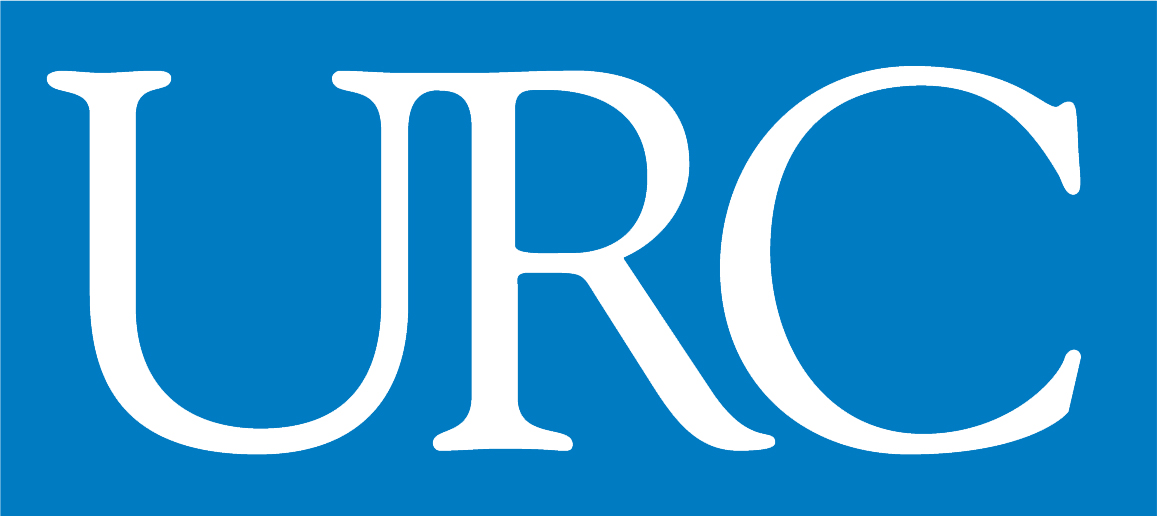 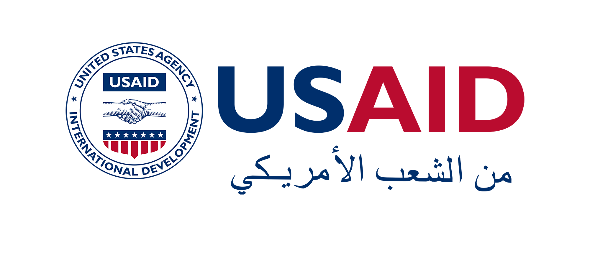 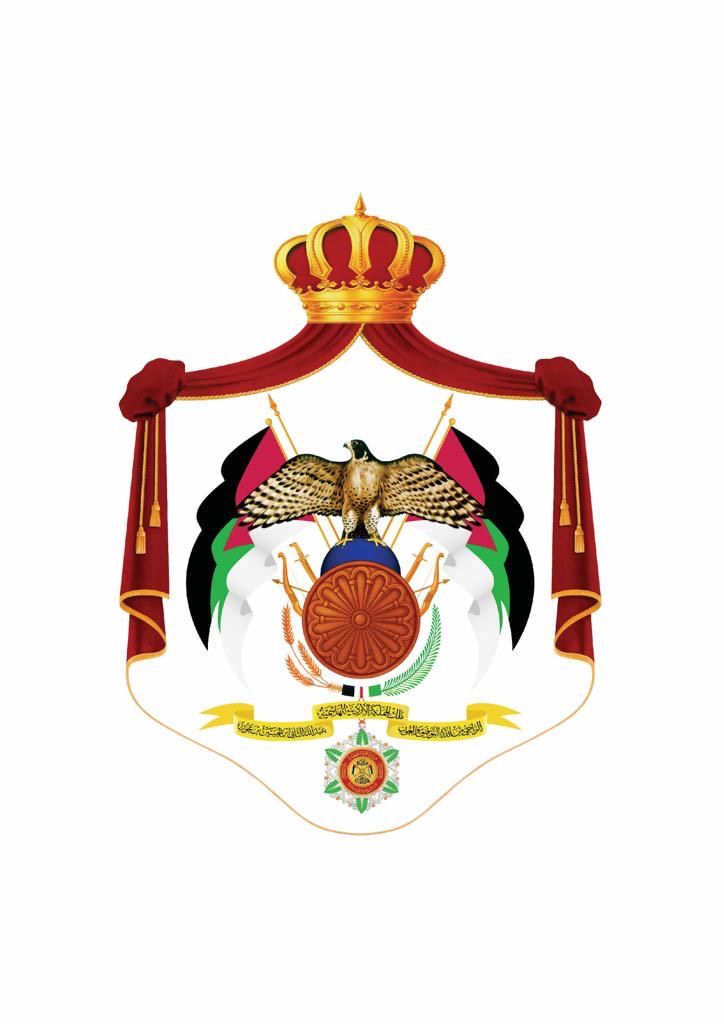 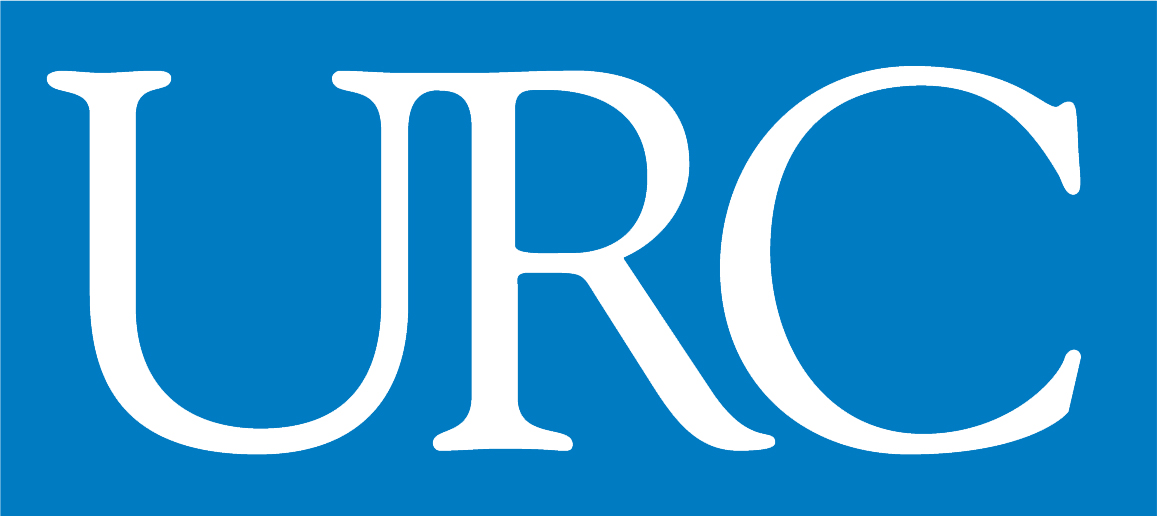 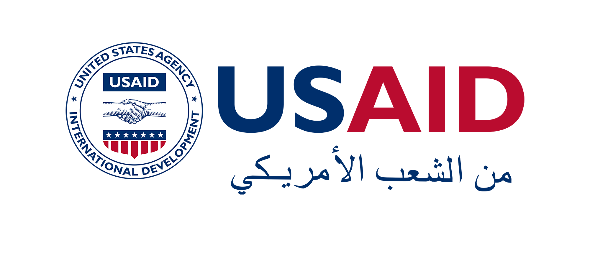 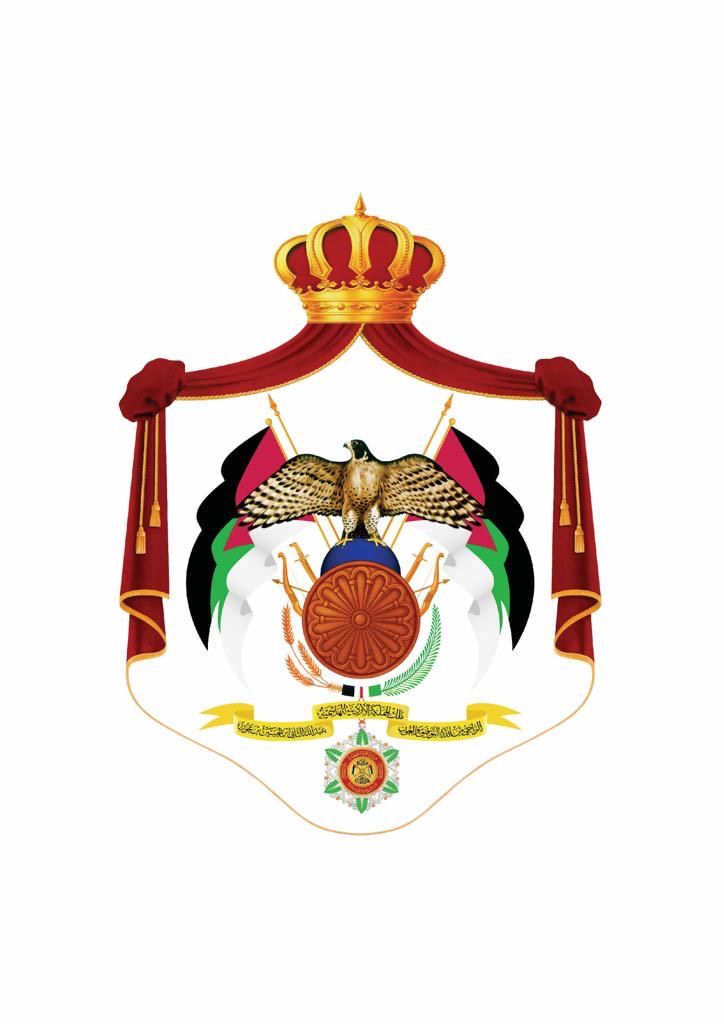 